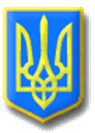 ЛИТОВЕЗЬКА СІЛЬСЬКА РАДАІВАНИЧІВСЬКОГО РАЙОНУ, ВОЛИНСЬКОЇ ОБЛАСТІ                                                         ПРОТОКОЛ               Другої( позачергової) сесії Литовезької  сільської ради восьмого скликання Від 27 листопада  2020 року                             с.Литовеж                                Всього обрано 22 депутатиПрисутні: на сесії 19 депутатів:        Іваницька Тетяна Іванівна, Ганюк Лілія Іванівна,  Мощинський Андрій Миколайович, Величко Андрій Вікторович, Сибіра Ольга Федорівна, Баран Олександр Михайлович , Соломенюк Михайло Сергійович, Джура Ігор Анатолійович, Крась Андрій Васильович, Котилко Борис Борисович, Боярська Тетяна Володимирівна, Кузьмінчук Галина Анатоліївна, Кобзар Наталія Володимирівна, Касян Оксана Сергіївна, Киця Ірина Леонідівна, Кукоба Тетяна Петрівна, Гарасимчук Алла Володимирівна, Щокін Віталій Володимирович, Жукова Мирослава Миколаївна.Відсутні: Романюк Іван Володимирович, Клин Андрій Леонідович, Громик         Олександр Іванович( з поважних причин)Запрошені:Райко О.І.- староста Заставненського старостинського округу                  Цибуховський О.Д.- староста Заболотцівського старостинського округу                   Мельник Ю.В.- староста Мовниківського старостинського округу    Сесію веде голова Литовезької сільської ради  - Касянчук О.Л.Для ведення протоколу засідання сесії необхідно обрати секретаря.Поступила пропозиція секретарем сесії обрати діючого секретаря - Жукову Мирославу МиколаївнуПитання ставиться на голосування.Проголосували:   «за» - одноголосно.Секретар засідання  -   Жукова Мирослава Миколаївна.     На другу позачергову  сесію Литовезької  сільської ради восьмого скликання прибуло  19 депутатів. Відповідно до пункту 12 статті 46 Закону України «Про місцеве самоврядування в Україні» сесія є правомочною. У кого є які пропозиції щодо початку роботи сесії? Поступила пропозиція роботу другої позачергової сесії Литовезької  сільської ради восьмого  скликання розпочати. Хто за дану пропозицію прошу голосувати? Проти? Утримався? Голосували одноголосно. Друга позачергова  сесія Литовезької сільської ради восьмого скликання оголошена відкритою.Депутати  сільської ради та присутні виконали Державний Гімн України,сільський голова Касянчук О.Л.  пропонує обрати лічильну комісію для проведення поіменного голосування в складі 2-х депутатів.Питання про кількісний склад лічильної комісії ставиться на голосування:                              Проголосували:                             «за»- одноголосно.                            Рішення прийнято         До складу лічильної комісії пропонується обрати депутатів сільської ради: Голова лічильної комісії: Касян Оксана Сергіївна, секретар лічильної комісії: Ганюк Лілія ІванівнаПитання про персональний склад лічильної комісії ставиться на голосування:                               Проголосували:                                «за»- одноголосно.                                Рішення прийнятоПорядок  денний:1. Про затвердження порядку денного позачергової другої  сесії  Литовезької сільської   ради   восьмого скликання.Доповідач: О.Л.Касянчук – сільський голова.2.Про прийняття земельних ділянок сільськогосподарського призначення державної власності у комунальну власність Литовезької сільської ради.Доповідач:Б.Є.Кирпичов - начальник відділу земельних відносин, комунальної власності, містобудування, архітектури, соціально-економічного розвитку та інвестиції.3. Про прийняття рекультивованої земельної ділянки в комунальну власність Литовезької сільської ради.Доповідач: Б.Є.Кирпичов - начальник відділу земельних відносин, комунальної власності, містобудування, архітектури, соціально-економічного розвитку та інвестиції.4.Про внесення змін в рішення Литовезької сільської ради №1/13 від 18 листопада2020 року « Про утворення постійних комісій Литовезької сільської ради 8 скликання та затвердження Положення про постійні комісії.»Доповідач: О.Л.Касянчук – сільський голова5.Різне.1.СЛУХАЛИ: Про затвердження порядку денного позачергової другої сесії Литовезької сільської ради восьмого скликання.ДОПОВІДАЄ: Касянчук О.Л. – сільський голова, яка ознайомила депутатів та присутніх з порядком денним другої позачергової сесії Литовезької сільської ради восьмого скликання.ВИСТУПИЛИ: депутат ради – Баран О.М., який запропонував підтримати проект  рішення.ГОЛОСУВАЛИ: прийняти проект рішення за основу і в цілому, як рішення ради«за»-19  ;  «проти» - 0; «утримався» - 0.ВИРІШИЛИ: рішення «Про затвердження порядку денного позачергової другої сесії Литовезької  сільської ради восьмого скликання» - прийняти. (рішення №2/1 додається)2.СЛУХАЛИ: Про прийняття земельних ділянок сільськогосподарського призначення державної власності у комунальну власність Литовезької сільської ради.ДОПОВІДАЄ: Б.Є.Кирпичов-начальник відділу земельних відносин, комунальної власності, містобудування, архітектури, соціально-економічного розвитку та інвестиції, який ознайомив з проектом рішення. ВИСТУПИЛИ: депутат ради - Величко А.В., який запропонував підтримати даний проект рішення.ГОЛОСУВАЛИ: прийняти проект рішення за основу і в цілому, як рішення ради«за»-19  ;  «проти» - 0; «утримався» - 0.ВИРІШИЛИ: рішення «Про прийняття земельних ділянок сільськогосподарського призначення державної власності у комунальну власність Литовезької сільської ради» - прийняти.   (рішення №2/2 додається)3.СЛУХАЛИ: Про прийняття рекультивованої земельної ділянки в комунальну власність Литовезької сільської ради.ДОПОВІДАЄ: Б Є. Кирпичов - начальник відділу земельних відносин, комунальної власності, містобудування, архітектури, соціально-економічного розвитку та інвестиції.ВИСТУПИЛИ: депутат ради- Мощинський А.М., який запропонував підтримати даний проект рішення.ГОЛОСУВАЛИ: прийняти проект рішення за основу і в цілому, як рішення ради«за»-19  ;  «проти» - 0; «утримався» - 0.ВИРІШИЛИ: рішення «Про прийняття рекультивованої земельної ділянки в комунальну власність Литовезької сільської ради»- прийняти. (рішення №2/3 додається)4. СЛУХАЛИ :Про внесення змін в рішення Литовезької сільської ради №1/13 від 18 листопада 2020року « Про утворення постійних комісій Литовезької сільської ради 8 скликання та затвердження Положення про постійні комісії.ДОПОВІДАЄ: О.Л.Касянчук – сільський голова, ознайомила з проектом  рішенняВИСТУПИЛИ: депутат ради - Киця Ірина Леонідівна., яка запропонував підтримати даний проект рішення.ГОЛОСУВАЛИ: прийняти проект рішення за основу і в цілому, як рішення ради«за»-17 ;  «проти» - 0; «утримався» - 0.( Соломенюк М.С., Кобзар Н.В., покинули зал засідань)ВИРІШИЛИ: «Про внесення змін в рішення Литовезької сільської ради №1/13 від 18 листопада 2020року « Про утворення постійних комісій Литовезької сільської ради 8 скликання та затвердження Положення про постійні комісії» - прийняти. (рішення 2/4 додається)В питанні «Різне» слухали О.Л. Касянчук – сільський  голова, яка  повідомила, що в Литовезьку сільську раду звернувся Сесюк В.В,  в особі директора та засновника ТОВ «Сонарсен», в рамках укладеного між ТОВ « Сонарсен» і Волинською ОДА Меморандуму від 22.04.2020 року, щодо інвестицій та поліпшення екологічного стану, подальшому запобіганню поширення техногенної катастрофи, яка спричинена шкідливим впливом залишками техногенних відходів-породними відвалами, утвореними внаслідок видобутку вугілля закритими, ліквідованими шахтами Волинської області, а також в рамках соціально-економічної вигоди для Литовезької ОТГ. Сільський голова зачитала звернення від компанії « Сонарсен» до Литовезької сільської ради, меморандум про співробітництво між Волинською обласною державною адміністрацією та Товариством з обмеженою відповідальністю «Sonarsen» складений 22 квітня 2020 року, у м. Луцьк. Також звернулися мешканці селища Благодатного, які проти будівництва заводу в районі шахти №7. Фактично, після будівництва такого заводу населені пункти с. Біличі, смт. Благодатне, с. Заболотці стануть епіцентром екологічного лиха.         Сесюк В.В.-директор та засновник  ТОВ « Сонарсен», який звернувся до депутатів та присутніх  пропозицією, що терикони шкідливі для населення, вивозяться, розкрадаються. Коли побудують завод створяться робочі місця. Породу перероблять на сировину надпотужної марки у вигляді пластиліну . В Україні 1700 териконів, професори запропонували створити сировину, залучити міжнародних партнерів.       Роман  Миколайович  повідомив, що планують створити юридичну особу, яка буде займатися переробкою та утилізацією породних відвалів. Технологія недостатньо проста, але й не складна. Беруть породу і за допомогою обладнення дроблять  на дрібні фракції, потім проганяють через воду, відходів не буде. У виробництві не буде використовуватися природний газ, кислоти: перероблять і в результаті виходить субстанція.       Зінчук Г.М. – активістка, хотіла знати технічні характеристики до будівництва, які робочі місця, конкретно по пунктах з чим прийшли, хочемо бачити та розуміти, що буде відбуватися. Ми не проти ідей, створення різних підприємств, як вони будуть впливати на навколишнє середовище.      З питаннями звернувся  Цибуховський О.Д. - староста Заболотцівського старостинського округу,  село знаходиться  найближче до вашого будівництва, вологість дуже висока, як взаємодіє з вашою сумішшю, чи не буде опускатися на нашу землю.     З проханням звернулась депутат ради  Сибіра О.Ф., що не можна будувати  завод на території шахти №7, адже це екологічне лихо для жителів с. Біличі, селища Благодатного, с. Заболотці.         Касянчук О.Л.-сільський голова, яка пояснила, що ми всі причетні до терикону,  живемо навколо нього, якщо інвестори не переконають жителів, що виробництво не шкідливе в нас не вийде конструктиву. Касянчук О.Л. запропонувала організувати та провести слухання в с. Біличі, селищі Благодатне, с. Заболотці.   Питання порядку денного вичерпано, позачергову  другу сесію Литовезької сільської ради восьмого скликання оголошено закритою.Депутати  сільської ради та присутні  виконали Державний Гімн УкраїниСільський голова                                                                                        О.Л.КасянчукСекретар засідання                                                                                     М.М.Жукова